Veni Sancti Spiritus – Come Holy Spirit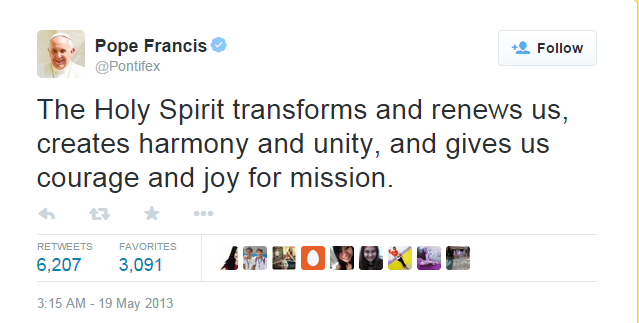 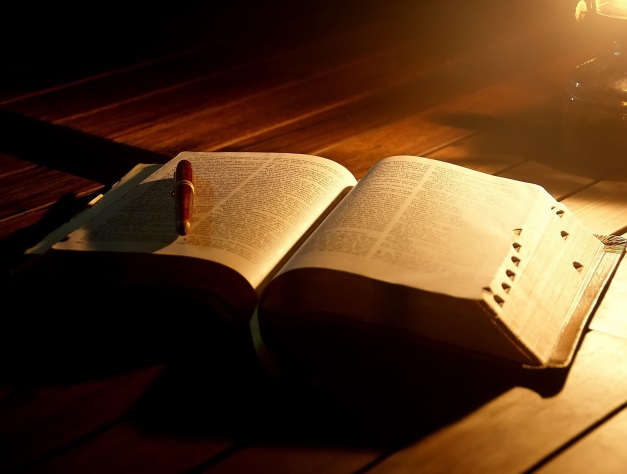 For you did not receive the spirit of slavery to fall back into fear, but you have received the spirit of kinship. When we cry, “Abba! Father!” it is the Spirit himself bearing witness with our spirit that we are children of God.Saint Paul, in his letter to the Romans 8: 15 – 16Breathe in me, O Holy SpiritBreathe in me, O Holy Spirit,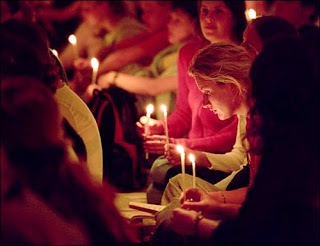 that my thoughts may all be holy. Act in me, O Holy Spirit,that my work, too, may be holy.Draw my heart, O Holy Spirit, that I may love but what is holy.Strengthen me, O Holy Spirit,to defend all that is holy.Guard me, then, O Holy Spirit,                                   Young people at prayer in Taizethat I may always be holy. Amen. 		SAINT AUGUSTINE OF HIPPOPrayer is a gift of the Holy Spirit, that makes us into men and women of hope, and prayer enables us to keep the world open to God.POPE BENEDICT XVI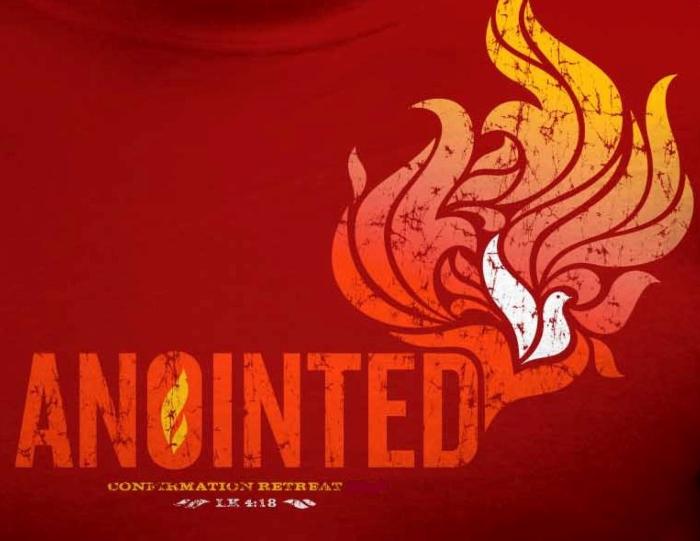 Unusual Invocations to the Holy SpiritHoly Spirit – source of truth,Breathe of God – giver of life!Surprise me				in the midst of daily life.Go with me				even into my plans.Transform me				in my understanding.Fill me					with all your gifts.Immerse me				to make me clean.Awaken my talents			to work in me.Work in me 				that I may grow less self-centred.Ignite your charism			that I may witness to you.Overtake me				when I flee.Gather me up				when I wander aimlessly.Urge me on				when I start to flag.Give me wings				when I work creatively.Hasten to me				when I seek you.Walk beside me 				when I am pensive.Enlighten me 				when I do not understand.Break me open				when I freeze.Pour into me				when I am hesitant.Burn within me 				when I grow cold.Overwhelm me				when I become complacent.Flood through me 			when I am empty.Fill me with joy				when I am sad.Embrace me				when I am lonely.Pray in me				when I cannot find the words.Console me				when I am abandoned.Heal me 					when I am sick.Hold me 					when I fall.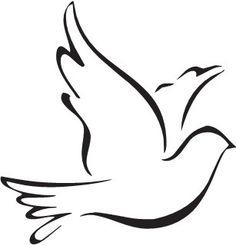 Shelter me				when I am defenceless.Seize me					when I burn with longing.Rejoice in me				when I love you.